LIDHJA NR. 4/a 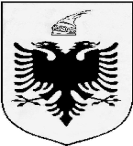 REPUBLIKA E SHQIPËRISË(AUTORITETI PUBLIK)Nr.________Prot                                                                                    Tiranë, më __/__/ 201_Lënda:	Mbi refuzimin e formës së kërkuar të informacionit/dokumentacionit.Kërkuesit:     Z/Znj. _______________           Adresa:Në zbatim të pikës 4 të nenit 14 të ligjit nr.119/2014 “Për të Drejtën e Informimit”, për arsye se (arsyetohet pse autoriteti nuk disponon..(p.sh) të tilla mjete/ aparate/ pajisje që bëjnë të mundur dhënien e dokumentacionit në formatin e kërkuar), ju refuzohet dhënia e tij në formën e kërkuar.Ndaj refuzimit të kërkesës tuaj, mund të ankoheni pranë Komisionerit për të drejtën e informimit dhe mbrojtjen e të dhënave personale, në përputhje me nenin 24/1,2/a të ligjit nr.119/2014 “Për të drejtën e informimit”.AUTORITETI   PUBLIKShënim:Standardi kërkon domosdoshmërisht adresën zyrtare dhe elektronike si dhe kontaktet e autoritetit publik.